WHITE OWLWhite owlHear my callI’ve lost the will to liveKind of fell apartMy son is goneAnd so am IMy spirit lostTo the mountain highI’ll help you,But you must be strongIf we are to fixThis deadly wrongWe must make you lighterThat heaviness you feelOf griefAndFearGreet each new dayCleanse and batheThe pain will fade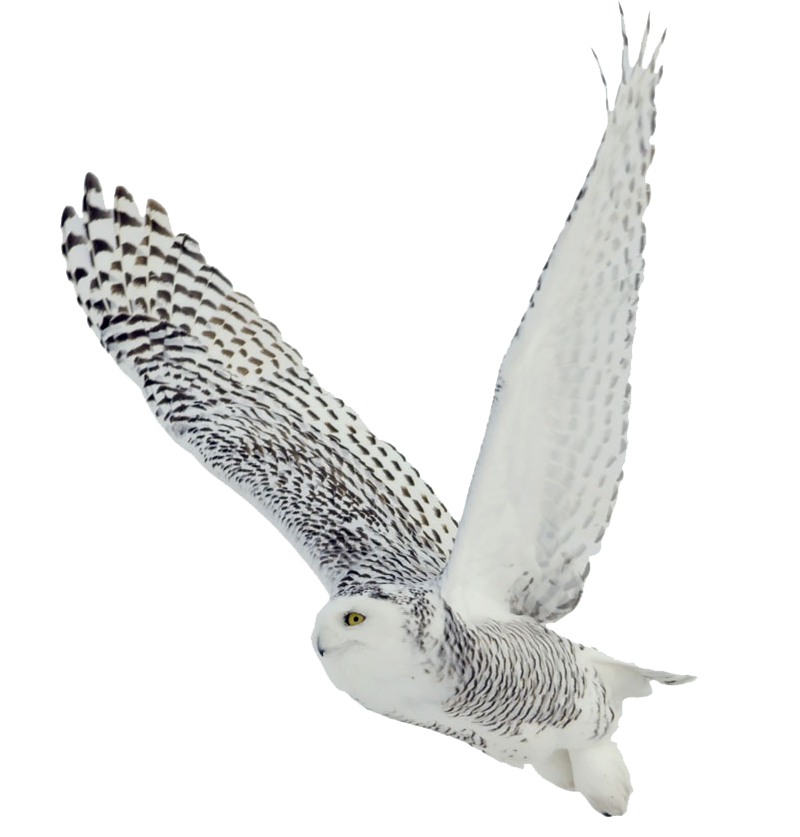 Losing someoneMade you sickBut this self-healingWill do the trick.White owl Hear my callI’ve lost the will to liveKind of fell apartBut I greet each dayAnd protect my spiritFor I shall liveEach day with meritBy Ammarah Siddiqui(adapted from “He Got His Spirit Back” by Elsie Paul)